Задания  для 7А класса на 29.04.2020АЛГЕБРА№1Запишите предложения в тетрадь, вставляя пропущенные слова так, чтобы получилось верное высказывание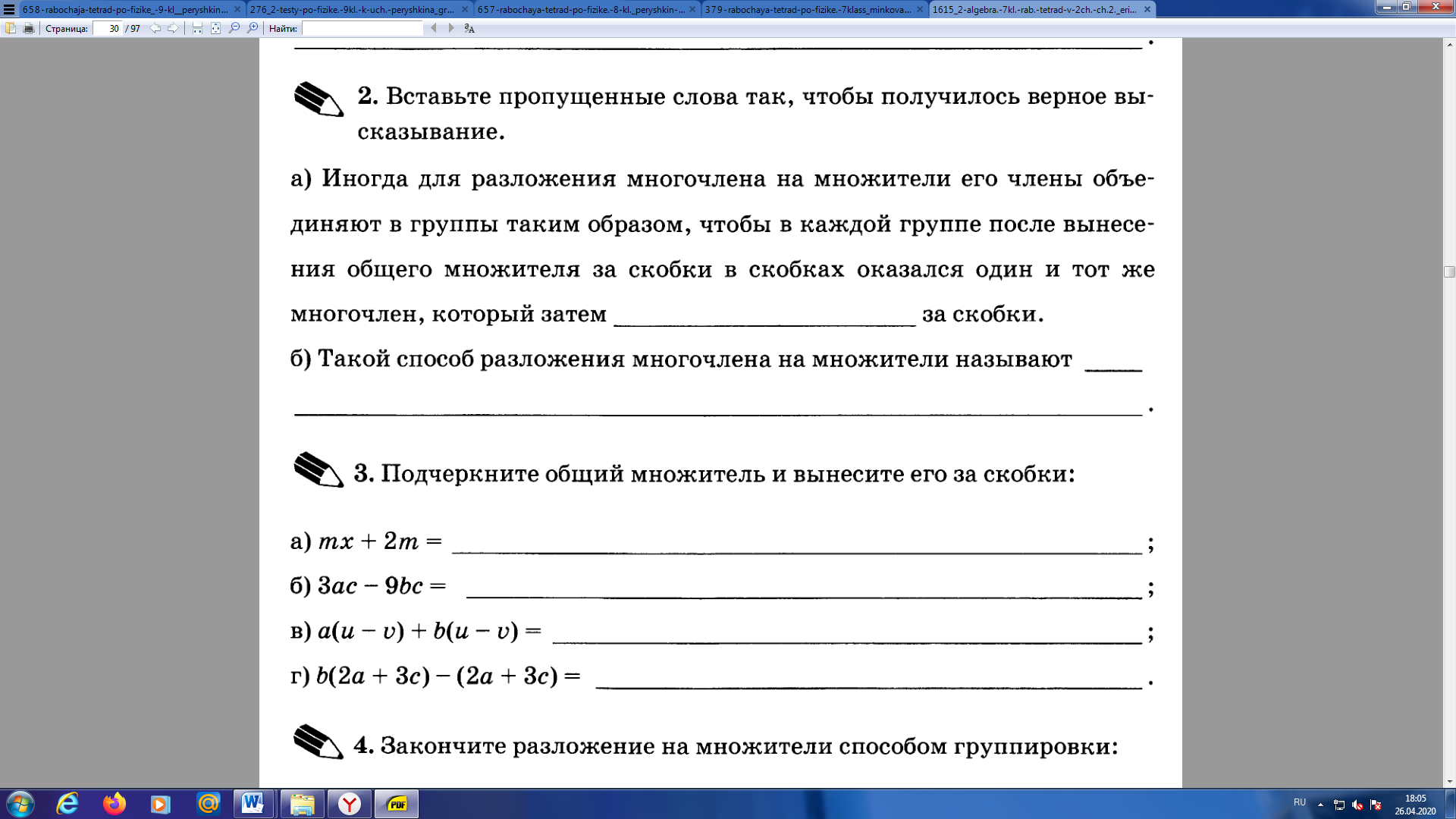 №2Подчеркните общий множитель и вынесите его за скобки№3Закончите разложение на множители способом группировки: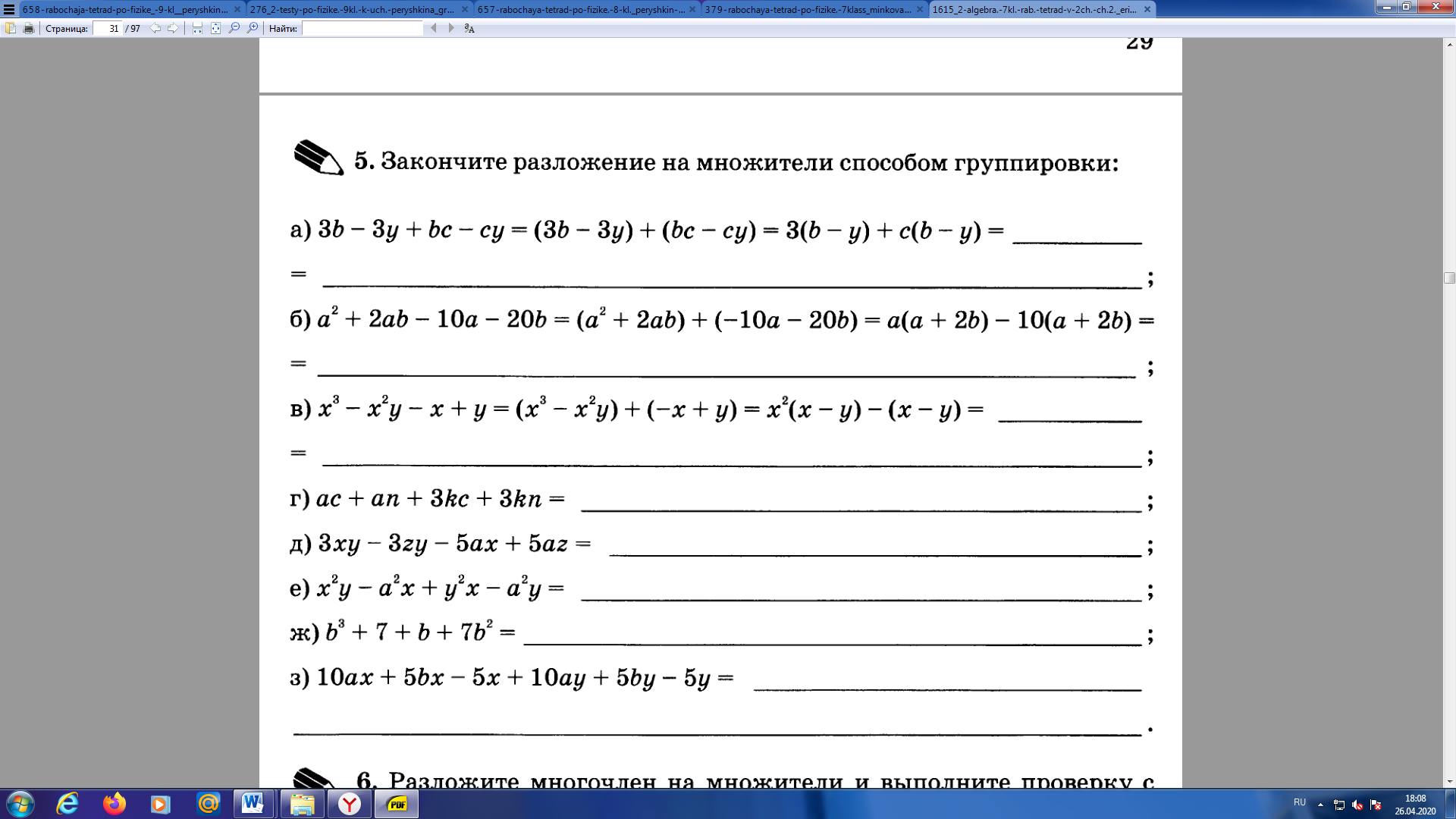 ПредметЗаданиеФорма контроля Русский язык§72, 73. упр.474,475Фотографии выполненного задания прислать на электронную почту kustova.irina@inbox.ruдо 14 часов  30.04.2020 года(при отправке  фотографий  убедитесь, что вы написали  свою фамилию и класс). ЛитератураЧитать рассказ Ю.Казакова «Тихое утро» (стр.163 —176). Ответить на вопрос 2 (стр.176)Фотографии выполненного задания прислать на электронную почту kustova.irina@inbox.ruдо 12 часов  02.05.2020 года(при отправке  фотографий  убедитесь, что вы написали  свою фамилию и класс). Физическая культураТема «Физическое самовоспитание»учебник ФК стр.27-33Ответить кратко на вопросы:Этапы самовоспитания?Что включает себя самоконтроль?Выполнять комплекс упражнений «Суставная гимнастика» https://www.youtube.com/watch?v=ZtU4ZfIhIKc&t=306s Ответ на вопрос записать в тетрадь, сфотографировать. Отчет о выполненной работе отправляется родителем, личным сообщением через социальную сеть «Вконтакте» https://vk.com/id18819606  или на электронную почту sv-muratova@yandex.ru, не забываем подписывать работы до 02.05.2020 годаАлгебраРешить на образовательном портале «РЕШУ ВПР» вариант №569020 (доступен с 29.04.2020  08:00 по 30.04.2020  09:00)Критерии выставления оценки: всего – 10 балловОценка «3» от 5 балловОценка «4» от 7 балловОценка «5» от 9 балловВыполнить задания и отправить ответы на портале  учителю до 9 часов  30.04.2020 годаАлгебрап. 30Выполните задание (см. ниже)фотографии выполненных заданий прислать учителю на электронную почту moiseevaludmila2020@yandex.ru до 12 часов  30.04.2020 годаГеографияТема: «Природа Евразии»Видеоурок: https://yandex.ru/video/preview/?filmId=18061303579439568641&text=видеоурок%20природа%20евразии%207%20класс&path=wizard&parent-reqid=1587737883692449-586248167064086993600299-production-app-host-vla-web-yp-272&redircnt=1587737885.1 Ответить письменно в тетрадь на вопросы:1.Что такое эндемика?2.Эндемика Евразии. Привести не менее 6 примеров.3.Самый -самый…на территории Евразии.Подготовиться к проверочной работе по теме «Географическое положение Евразии»Выполняем задание, фотографируем и отсылаем учителю на почту 9211515854@mail.ru до 11 часов  30.04.2020 годаРаботу выполнить до 11 часов 23.04.20Английский язык группа Дворяжкиной Е.Ю.стр. 80 №3 прочитать эссе «За и против». Используя план №3 и подчеркнутые фразы написать эссе по теме «My neighbor doesn’t like the trees in front of our house. He says, it’s not comfortable for him. He would like to have bushes. What do you think about this problem?»План:Заявляете проблемуС одной стороныНо с другой стороныСуммируя все сказанноеНе менее 100 слов.Прислать на электронную почту учителю distantschool3@yandex.ru29.04.2020 до 19.00Английский язык группа Гапоненко И.Ф.Учебник.стр.78упр.2, стр.78, работа со словами: выписать, перевести;упр.1, стр.78, описать картинку (Present Continiuous);упр.2, стр.78, Прописать какой инструмент кто и с какой целью используют?Задания выполнить в тетради, фотографии выполненных заданий прислать учителю на электронную почту     GIFdistant@yandex.ru  до 11 часов 30.04.2020 года 